Глава 3. Экономико-статистический анализ производства и реализации продукции растениеводства по Тверской области3.1 Анализ динамики производства растениеводства по Тверской областиДля того, чтобы построить график динамики себестоимости единицы продукции, строящегося по исходным данным за 7 лет, необходимо рассчитать следующие показатели динамики:•	цепные и базисные абсолютные приросты;•	темпы роста;•	темпы прироста;•	абсолютное значение одного процента прироста.Полученные значения вносятся в таблицу 2.Таблица 2 - Динамика урожайности с/х культур Амурской области за 2010-2016 годыАбсолютный прирост (∆y) рассчитывается по формуле:				(1)Цепные темпы роста (Tpц) определяются следующим образом:					(2)Базисный темп роста (Tpб) рассчитывается отношением каждого последующего уровня ряда к одному уровню, принятому за базу сравнения.					(3)Темпы прироста (Tпр) характеризуют абсолютный прирост в относительных величинах(18).				(4)Представим динамику валового регионального продукта в виде диаграммы.Диаграмма 3 - Динамика урожайности с/х культур за 2010 – 2016 годы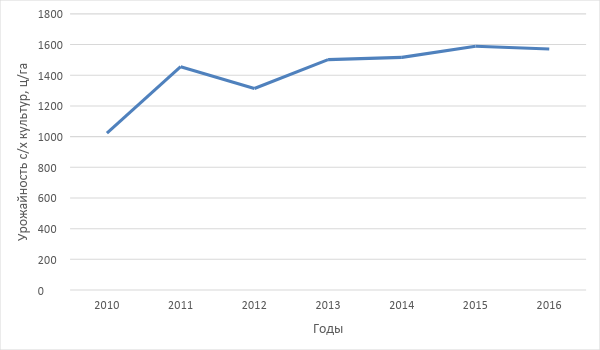 После заполнения таблицы 2 рассчитываются средние показатели в рядах динамики:средний уровень ряда;средний абсолютный прирост;средний темп роста;средний темп прироста.Средний абсолютный прирост определяется по формуле:				(5)и равен Средний темп роста исчисляется по формуле средней геометрической из цепных коэффициентов роста:			(6)и равен .Средний темп прироста определяется по формуле:			(7)и равен .Далее проводится аналитическое выравнивание динамического ряда. Для выравнивания ряда динамики по прямой используется уравнение:			(8)Для нахождения параметров a0 и a1 необходимо решить систему нормальных уравнений:		(9)Параметры a0 и a1 можно исчислить с помощью определителей по формулам(19):			(10)				(11)Из приведенных формул можно сделать вывод, что для вычисления параметров a0 и a1 необходимо получить следующие значения. Обозначив годы (t) порядковыми номерами, расчет параметров a0 и a1 производится в таблице 3.Таблица 3 – Расчетные данные для определения параметров a0 и a1 и выравненных теоретических значений ()Подставляем полученные данные в уравнение (8) и полученные значения заносим в таблицу 3:Вывод: Уравнение показывает, что в течении всего периода среднегодовой объем урожайности с/х культур увеличивается в среднем на 75,47 ц/га.3.2 Анализ вариации производства и реализации продукции растениеводства по Тверской областиРассчитаем показатели производства и реализации продукции растениеводства по следующим данным (таблица 4).Таблица 4 – Показатели вариации себестоимости единицы продукции зерна по Тверской областиРассчитаем размах вариации (разность между максимальным и минимальным значениями признака совокупности): R = 1589,2 –1022,6 = 566,6 Для расчета остальных показателей вариации определяем среднюю реализацию продукции за 7 лет по формуле средней арифметической простой:для зерна: Среднее линейное отклонение для зерна: Рассчитаем дисперсию для зерна по формуле: Рассчитаем среднее квадратическое отклонение для зерна: Коэффициент вариации для зерна: Рассчитанные показатели вариации сведем в таблицу 5.Таблица 5 – Показатели вариации по Тверской областиВывод: Коэффициент вариации производства и реализации продукции растениеводства находится в промежутке от 10% до 20 %, а именно 13,98%, можно сказать, что степень рассеивания данных средняя.3.3 Корреляционно-регрессионный анализ производства продукции растениеводства по Тверской областиПрежде чем приступить к анализу производства продукции растениеводства по Тверской области необходимо выбрать факторный признак. В нашем случае таким признаком является год. После чего строим зависимость факторного признака от результативного. (Диаграмма 4)Диаграмма 4 – Динамика урожайности сельскохозяйственных культур за 2010-2016 годы 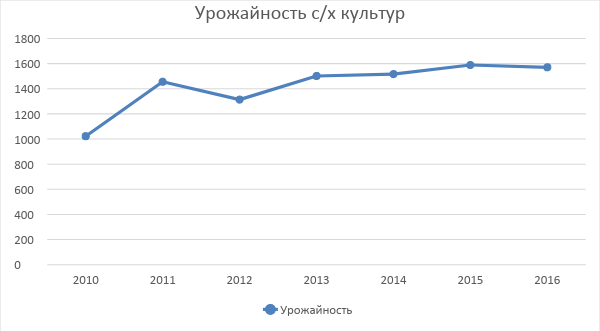 В основу выявления и установления аналитической формы связи положено применение в анализе исходной информации математических функций. При анализе прямолинейной зависимости применяется уравнение:где a0 и a1 – параметры уравнения регрессии, которые находим по следующим формулам:Данные этих формул представлены в таблице 6.Таблица 6 – расчет сумм для вычисления параметров уравнения прямой по не сгруппированным даннымa0 = -150499,6, a1 = 75,47Подставляем полученные данные в уравнение линейной зависимости и рассчитываем теоретическое значение yx. Следующим шагом вычисляем показатели тесноты связи: линейный коэффициент корреляции (r), теоретическое корреляционное отклонение (), коэффициент детерминации , индекс корреляции (R)(20).Для расчета теоретического корреляционного отклонения (η) необходимо предварительно вычислить: общую дисперсию (), остаточную () и факторную ().Рассчитываем индекс корреляции связи (R):Далее проверяем адекватность регрессионной модели и коэффициента корреляции.Адекватность регрессионной модели при малой выборке можно оценить критерием Фишера:Значимость коэффициента линейного уравнения регрессии оценивается с помощью критерия Стьюдента:Аналогично проводится оценка коэффициента корреляции (r) с помощью t-критерия:На заключительном этапе анализа вычисляется ошибка аппроксимации:Вывод: При правильном подборе фактора, влияющего на результативный показатель, а также точном проведении всех необходимых расчетах ошибка аппроксимации должна быть минимальной. Ɛ ̅ не должна превышать 12 – 15 %. Ошибка аппроксимации, равная 5,714% говорит о том, что был правильно подобран факторный признак и правильно проведены все необходимые расчеты.Индексный анализ растениеводства по Тверской областиИндексный метод основан на относительных показателях динамики, пространственных сравнений, выполнения плана, выражающих отношение фактического уровня анализируемого показателя в отчетном периоде к его уровню в базисном периоде (или к плановому или по другому объекту) (21).Для анализа нам потребуется рассчитать таблицу 7 «Индексный анализ валового сбора и средней урожайности по группе зерновых культур».Таблица 7 – Индексный анализ валового сбора и средней урожайности с/х культурОбщий индекс валового сбора составляет:Абсолютное изменение валового сбора:Данные индексы показывают, что в 2016 г валовой сбор зерновых по Тверской области составила 212,38% от уровня 2010 г, таким образом, показатель повысился на 43093295 ц.Определим, на сколько центнеров изменился валовой сбор за счет изменения урожайности по культурам:Абсолютное изменение валового сбора за счет изменения урожайности:Индекс показывает, что урожайность в 2016 году по Тверской области составила 153,6% от уровня 2010 года, показатель повысился на 28418985 ц.Определим, на сколько изменится валовой сбор за счет изменения резервов посевных площадей:Абсолютное изменение валового сбора за счет изменения размеров посевной площади:Отсюда площадь посева зерновых культур в хозяйстве в 2016 г составляет 65,1% от площади базисного года. Хозяйство получило зерновых больше на 14674310 ц.Проверка: Выводы: в анализируемом хозяйстве в 2016 году по сравнению с 2010 годом:валовой сбор зерна повысился на 43093295 ц;валовой сбор за счет изменения размеров посевной площади увеличился на 14674310 ц;валовой сбор за счет изменения урожайности повысился на 28418985 ц.
Глава 4. Прогнозирование производства и реализации продукции растениеводства по Тверской областиПрогнозирование производства и реализации продукции растениеводства по Тверской области проводится с помощью метода экстраполяции. Элементарными методами экстраполяции являются средний абсолютный прирост, средний темп роста, экстраполяция на основе выравнивания ряда по какой-либо аналитической формуле. Мы проводим все три метода экстраполяции и результаты представляем в таблице 8.Таблица 8 – Годовые прогнозные значения себестоимости единицы продукцииТакже можно провести прогнозирование по уравнению, полученному в корреляционно-регрессионном анализе:Вывод: при существующей тенденции средний валовой региональный продукт в Тверской области в 2021 году составит 2028,2 ц/га.ЗаключениеАнализ имеющихся статистических данных и рассчитанных нами показателей в период с 2010 по 2016 год позволяет сделать следующие выводы, на основании проведенного статистико-экономического анализа производства и реализации продукции растениеводства по Тверской области.Показатели динамики производства растениеводства свидетельствует о том, что с 2010 по 2016 год наблюдается рост производства растениеводства.Анализ вариации себестоимости производства 1 ц с/х культур показал, что коэффициент вариации производства и реализации продукции растениеводства находится в промежутке от 10% до 20 %, а именно 13,98%, можно сказать, что степень рассеивания данных средняя.Основными предложениями, которые касаются работы предприятий области, являются:- улучшение использования земельных ресурсов (повышение плодородия, охрана почвы);- стимулирование инноваций для технического оснащения и перевооружения сельскохозяйственного производства;- улучшение использования основных фондов, что благоприятно отражается на финансовых затратах предприятия;- снижение затрат на производство основных видов продукции;- ориентация производства на те виды продукции, которые будут пользоваться наибольшим спросом на рынке.Предложенные мероприятия позволят Тверской области снизить уровень себестоимости продукции растениеводства и, следовательно, увеличить прибыль кооператива и поднять уровень благосостояния его участников.ГодУрожайность с/х культур, ц/гаАбсолютный прирост, тыс. гаАбсолютный прирост, тыс. гаТемп роста, %Темп роста, %Темп прироста, %Темп прироста, %Абсолютное значение 1% прироста, тыс. гаГодУрожайность с/х культур, ц/гаЦепнойБазисныйЦепнойБазисныйЦепнойБазисныйАбсолютное значение 1% прироста, тыс. га20101022,6---100---20111456,2433,6433,6142,402142,40242,40242,40210,22620121313,7-142,5291,190,214128,467-9,78628,46714,56220131501,7188479,1114,311146,85114,31146,85113,13720141516,614,9494100,992148,3080,99248,30815,01720151589,272,6566,6104,787155,4084,78755,40815,16620161570,7-18,5548,198,836153,599-1,16453,59915,892Годytt2yt20101022,6111022,61198,020111456,2242912,41273,420121313,7393941,11348,920131501,74166006,81424,420141516,652575831499,920151589,26369535,21575,320161570,774910994,91650,8Итого9970,728140419969970,7год2010201120122013201420152016y1022,61456,21313,71501,71516,61589,21570,7Показатели вариациис/х культурыРазмах вариации, ц/га566,6Среднее линейное отклонение, ц/га146,42Дисперсия, ц/га39624,64Среднее квадратическое отклонение, ц/га199,06Коэффициент вариации, %13,98№xyx2y2xyyx(y-yx)(y-yx)2120101022,640401001045710,7620554261198,0175,430765,2220111456,240441212120518,442928418,21273,4182,833400,2320121313,740481441725807,692643164,41348,935,21239,0420131501,740521692255102,893022922,11424,477,35977,5520141516,640561962300075,563054432,41499,916,7280,3620151589,240602252525556,6432022381575,313,9192,4720161570,740642562467098,493166531,21650,880,16416,0Итого9970,72836521114439870,4720073132,39970,7581,478270,6Базисный периодБазисный периодОтчетный периодОтчетный периодВаловый сбор, цВаловый сбор, цВаловый сбор, цПосевная площадь, гаУрожайность, ц/гаПосевная площадь, гаУрожайность, ц/гаБазисныйОтчетныйусловныйП0У0П1У1П0У0П1У1У0П1с/х культуры375001022,6518501570,7383475008144079553021810ГодПрогноз на основеПрогноз на основеПрогноз на основеПрогноз на основеГодСреднего абсолютного прироста ()Среднего темпа роста ()Аналитического выравниванияАналитического выравниванияГодСреднего абсолютного прироста ()Среднего темпа роста ()t20171662,11705,681726,320181753,41852,191801,720191844,82011,3101877,220201936,12184,0111952,720212027,52371,6122028,2ГодУрожайность с/х культур, ц/га20171726,320181801,720191877,220201952,720212028,2